Differential pressure transmitter DS 500Packing unit: 1 pieceRange: C
Article number: 0157.0118Manufacturer: MAICO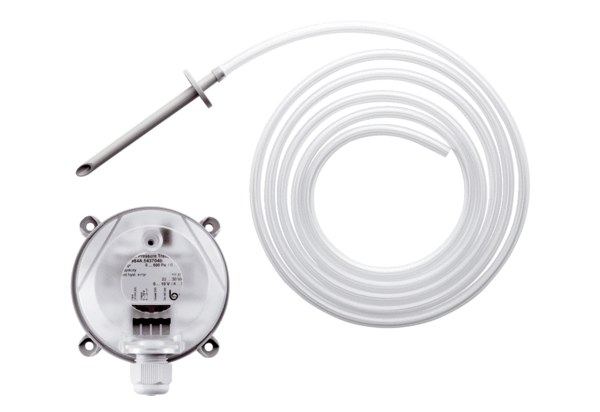 